Vocabulary: Sum and Difference Identities for Sine and Cosine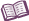 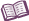 VocabularyIdentity – an equation that is true for all values.A trigonometric identity is an equation involving trigonometric functions that is true for all possible angles.The sum and difference identities for sine are:sin ( + ) = sin  cos  + cos  sin sin ( – ) = sin  cos  – cos  sin The sum and difference identities for cosine are:cos ( + ) = cos  cos  – sin  sin cos ( – ) = cos  cos  + sin  sin 